Ústav telesnej výchovy a športu UPJŠ a TJ Slávia UPJŠv spolupráci s MŠVVaŠ SR  a  SAUŠ                                            o r g a n i z u j úVOLEJBAL MIXKedy:          29.04.2015, streda   Začiatok:       15. 00 hod. Prezentacia 14:30 hod.Kde:              Telocvičňa T 5, ul. Ondavska 21Prihlášky:      Do 28. 04. 2015 + súpiska, na:                                                                          agata.horbacz@upjs.sk Systém:         6+1 členné MIX (muži a ženy) -                      min. 2  ženy  v družstveŽrebovanie sa uskutoční pred začiatkom turnaja Kontakt: Mgr. Agata Horbacz, PhD.,  agata.horbacz@upjs.sk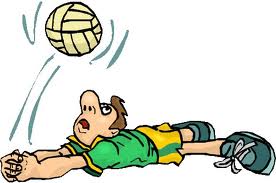 Tešíme sa na Vašu účasť